AmeriCorps Planning Grant Title Page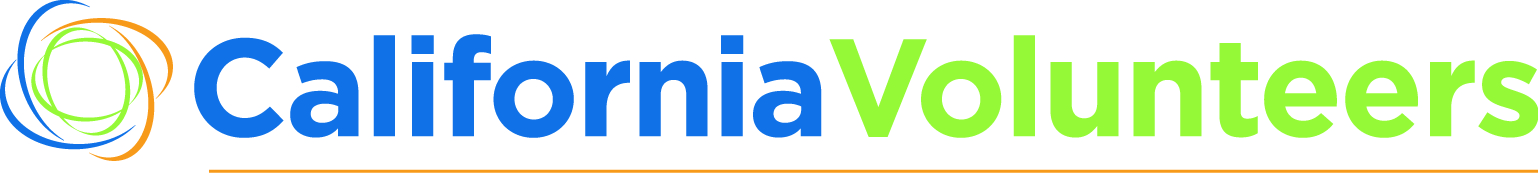 Project Name: ______________________________________________________________National Focus Area:   Check all that apply  Education  Environmental Stewardship  Healthy Futures  Veterans & Military Families  Economic Opportunity  Disaster Services  Capacity BuildingDateLegal Applicant OrganizationLegal Applicant OrganizationOrganization Name:Address (please do not list P.O.  Box):City:State:Zip:Authorized Legal Applicant ContactAuthorized Legal Applicant ContactContact Name:Title:Phone:Email:Fax: Primary Contact PersonPrimary Contact PersonContact Name:Title:Phone:Email:Fax: Grant RequestGrant RequestCNCS Request Amount:CNCS Share %:Grantee Share Amount:Grantee Share %:Total Operating Budget: